Programma 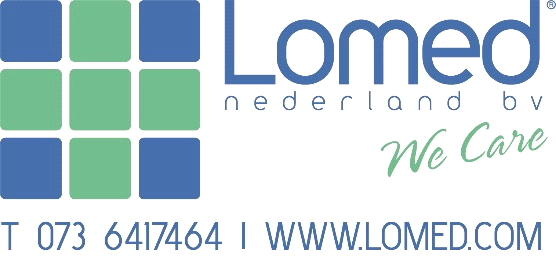 Workshop Orficast 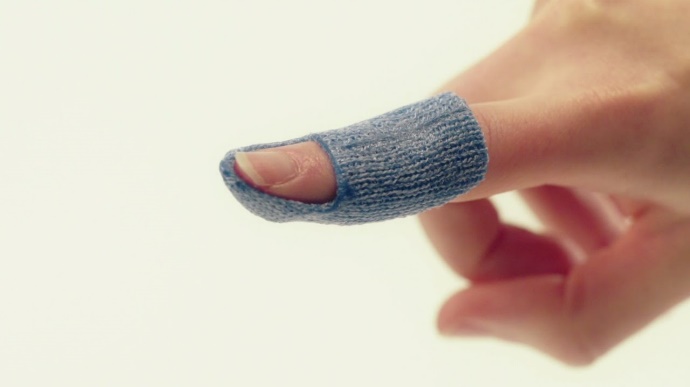 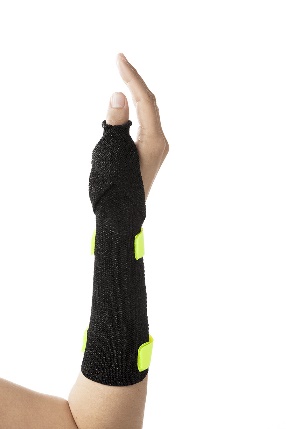 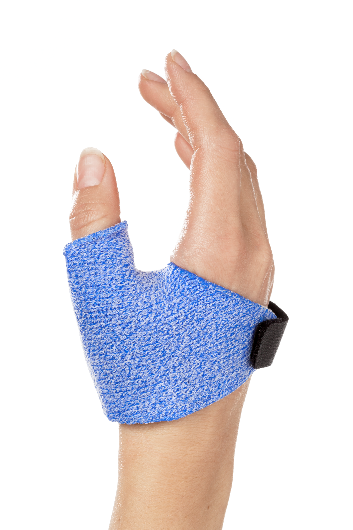 DatumDinsdag 26 maart 2019LocatieLomed Nederland BV
Speldenmakerstraat 75232 BH ’s HertogenboschZaalAanmelden receptie bij binnenkomst ParkerenEr is voldoende parkeergelegenheid voor het gebouw. ContactpersoonSimone Dillen 
E-mail: sales.simone@lomed.com 
Telefoon:   073 6417 464 InstructeurClaudette Schreuder   09.15u. - 09.30u.
09.30u. - 09.45u. 09.45u. -10.00u.10.00u. -12.30u.
12.30u. -13.00u.13.00u. -15.45u.15.45u. -16.00u.16.00u. OntvangstStart; Welkomstwoord Lomed
Kennismaking en inventarisatieUitleg diverse toepassingsgebiedenPraktische uitvoering spalken met o.a.:Full Finger wrap Malletspalk Oval-8YokeImmobiliserende vingerkokerCMC-1 immobilisatie spalk Duim-polsspalkEigen inbreng is mogelijk in overleg Pauze
Vervolg praktische uitvoering spalkenEindevaluatieAfsluiting ( Certificaat / goodiebag )